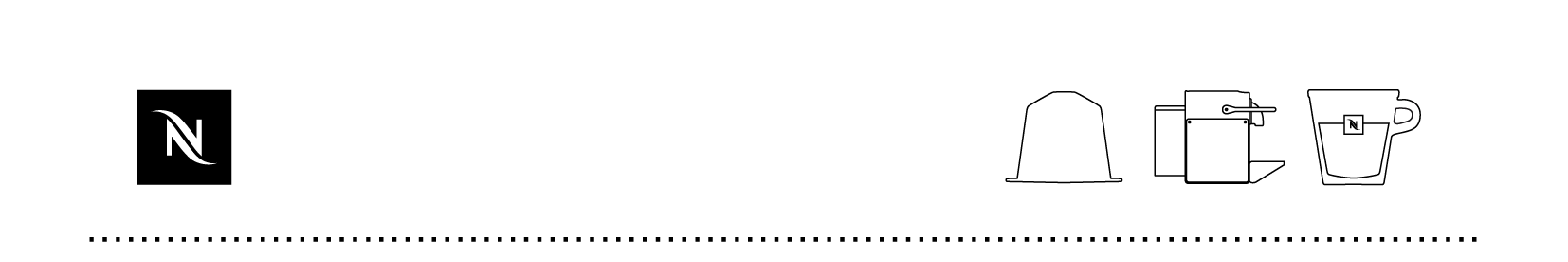 Communiqué de presse                                          Sous embargo jusqu’au 17 maiLes consommateurs belges souhaitent recycler les capsules Nespresso par le biais du sac bleu (*)
Nespresso s’y emploie, avec l’aide de ses partenaires, grâce à AREMELe « Rapport sur les habitudes de recyclage », établi à partir des données recueillies par GWI (**) à la demande de Nespresso, montre que les consommateurs du monde entier sont prêts à contribuer activement afin d’assurer un monde plus durable. Comme l’indique le rapport annuel Fostplus et les chiffres Eurostat, la Belgique est leader en matière de recyclage des déchets d’emballages et Nespresso souhaite encore optimiser le recyclage de l'aluminium dans notre pays. Le 17 mai, à l'occasion de la Journée Mondiale du Recyclage, Nespresso aimerait attirer davantage l'attention sur les nombreux atouts de ce matériau, infiniment réutilisable, et les solutions de recyclage qui s’offrent à nous.
Que signifie AREME?. AREME, l’Association pour le Recyclage des emballages légers et objets assimilés en Métal, a été créée à l’initiative de Nespresso en 2016 avec le soutien de deux autres membres fondateurs, BEL et European Aluminium. Elle réunit des marques qui utilisent un emballage en aluminium pour leurs produits ainsi que différents acteurs travaillant pour un meilleur recyclage de l’aluminium. Leur mission commune: renforcer la position de la Belgique en tant que pays leader du recyclage des déchets d’emballages en perfectionnant les installations technologiques qui équipent les centres de tri, ce qui améliorera désormais le recyclage des petites fractions métalliques et permettra aux consommateurs d’avoir un accès plus simple au recyclage.Maarten Labberton, qui travaille pour European Aluminium explique : « L'aluminium est un matériau durable, voire permanent. On produit, utilise et recycle à l'infini l'aluminium, sans en perdre les caractéristiques précieuses ». Cette avantage est unique et doit être valorisé.Dès lors, la prochaine étape logique pour Nespresso d’ici 2020 consiste à s'engager pleinement en faveur de l'exploitation totale de la capacité de recyclage (déjà une réalité dans le Belux) et pour un aluminium de base 100 % durable (***).

Diverses initiatives innovantes sont déjà d’application à l'étranger. Ainsi, en Allemagne, en Finlande et en Suède, les capsules peuvent être collectées   directement dans le circuit de recyclage collectif. Diverses initiatives innovantes sont déjà en application à l'étranger. Notamment en Allemagne, en Finlande et en Suède, les capsules peuvent être collectées directement via le circuit de recyclage collectif. « L’Allemagne trie déjà depuis 25 ans tous types d’emballage, y compris les petits emballages contenant de l’aluminium comme les capsules Nespresso, » a déclaré Michael Wiener, directeur général de Der Grüne Punkt (The Green Dot)en Allemagne. « Par conséquent, Nespresso Allemagne possède déjà depuis plusieurs années une capacité de recyclage de 100%. Les emballages en aluminium sont facilement collectés, triés et réintégrés comme de l’aluminium pur dans le cycle de recyclage. L’Europe a reconnu que les emballages usagés étaient des matières premières précieuses et je suis ravi que d’autres pays membres puissent nous suivre dans cette démarche de recyclage»En France, suite à une expérience ‘test’, Nespresso est parvenue à ce que les capsules usagées puissent être déposées dans les « poubelles jaunes », l’équivalent français du sac bleu « PMC » en Belgique. « Cela donne matière à réflexion sur les possibilités en Belgique », argumente Brema Drohan, Directrice du marché Nespresso en Belgique et au Luxembourg. Le « Rapport sur les habitudes de recyclage » montre que 94 % de la population des pays interrogés (****) recycle et plus de 31% se veulent encore plus engagés en termes d'environnement et de durabilité. Nespresso y voit le signe qu'il est temps de franchir d’autres étapes  en collaboration avec d'autres producteurs d'emballages en aluminium afin de créer des opportunités techniques et économiques en collaboration avec des acteurs tels que Fostplus et les autres partenaires fondateurs d’AREME afin d'investir pleinement dans le recyclage de l'aluminium dans un avenir qu’on espère proche. Brema Drohan, Directrice du marché Nespresso en Belgique et au Luxembourg poursuit : « En collaboration avec tous les partenaires d’AREME, nous voulons aussi,dans notre pays, s’assurer que les possibilités de recyclage des emballages en aluminium deviennent encore plus faciles pour les consommateurs ». 17 mai = Nespresso célèbre la Journée mondiale du recyclage
Pour  permettre d’accroitre la promotion du recyclage des capsules Nespresso, nous distribuerons gratuitement et de manière proactive des sacs de recyclage (qui sont disponibles gratuitement toute l’année) à tous nos clients durant la semaine de la Journée mondiale du recyclage. Brema Drohan, Directrice du marché Nespresso en Belgique et au Luxembourg explique : « Au cours de la semaine qui entoure cette journée, Nespresso entend sensibiliser davantage ses clients et leur faire comprendre que nous avons besoin de leur aide dans notre engagement en faveur d'un monde durable. Pour toute nouvelle commande effectuée cette semaine-là - en ligne ou dans l'une de nos boutiques -, chaque client se verra proposer de manière proactive un sac de recyclage afin qu'il puisse remettre ses capsules usagées au coursier la fois suivante, ou les rapporter à un point de collecte ou dans l'une des boutiques Nespresso ». Nespresso organise également une campagne de sensibilisation autour de la Journée mondiale du recyclage sur les réseaux sociaux. Toutes les informations sont disponibles sur www.nespresso.com/be/recycling et dans les Boutiques Nespresso. 
Lisez tout le « Creating shared value report » de Nespresso via ce lien : https://www.nestle-nespresso.com/asset-library/Documents/Nespresso-Positive-Cup-CSV-Report-Interactive.pdf www.nespresso.com/be 
www.areme.be Pour plus d’information, à ne pas publier : 
Suzanne Decock, PR & Communications manager Nespresso Belgium
Susan.decock@nespresso.com – M. +32 486 80 38 59(*) Nespresso recycling survey, 2009 & 2011(**) GWI : Global Web Index(***) CSV rapport Nespresso: https://www.nestle-nespresso.com/asset-library/Documents/Nespresso-Positive-Cup-CSV-Report-Interactive.pdf (**) L’Australie, l’Autriche, le Canada, la France, l’Allemagne, les Pays-Bas, la Norvège, la Russie, l’Espagne, la Suède, la Suisse & le Royaume-Uni